學校發展整體規劃學校願景本校的願景為「接軌國際，鏈結產業，實現知能創價及永續發展之教學型大學。」學校定位依據治校理念及學校既有之績效成果，將學校定位：以學生為主、教學為要、實務為重、產研為本，就業實務應用為導向之科技大學。校務發展目標透過教學創新與跨域整合，落實學術、知性、快樂、希望的校訓，營造具優質化、多元化、國際化及特色化之學習環境。培育術德兼備、誠懇踏實之優秀學生，使成為業界優先選用之人才。學校使命樹德科技大學必須將各領域的知識整合，以順應世紀變化之挑戰。依此，本校以能培育出其經營管理、專業設計、社會服務、及資訊運用之人才，並希望在技職課程中注入業界動力，減少教學與實務間的落差，使學生在未來的工作環境中能更具競爭力為使命。校務發展整體推動項目由「求智、求真、求善和求美之全人教育理念」為基礎，朝向「接軌國際，鏈結產業，實現知能創價及永續發展之教學型大學」前進。將校務發展主軸訂為四大構面─優質化、多元化、國際化及特色化，在面臨大環境的轉變下，於教學、研究、服務、產學合作上做適度調整，並發展學校校園文化、學術特色及技職教育特色，將學校的視野與觸角伸展至國際上，而對於校內軟硬體設備與建設不斷充實更新，打造一個優質學習環境。1.優質化：建立優質的學習環境與資源精進創新實務教學，充實校內軟硬體設備，優化學習環境，建構智慧學習校園。2.多元化：落實社會責任，實踐大學多元價值推動跨域學習，連結在地產業與文化，實踐在地關懷，以創造多元價值。3.國際化：與國際接軌、增加國際化觸角及視野延伸營造校園國際化氛圍，強化外語能力，以增加國際化視野與國際移動力。4.特色化：發展學校文化、學術及技職教育特色型塑校園優質文化，發展學校特色，以培育術德兼備、誠懇踏實之優秀學生，使成為業界優先選用人才。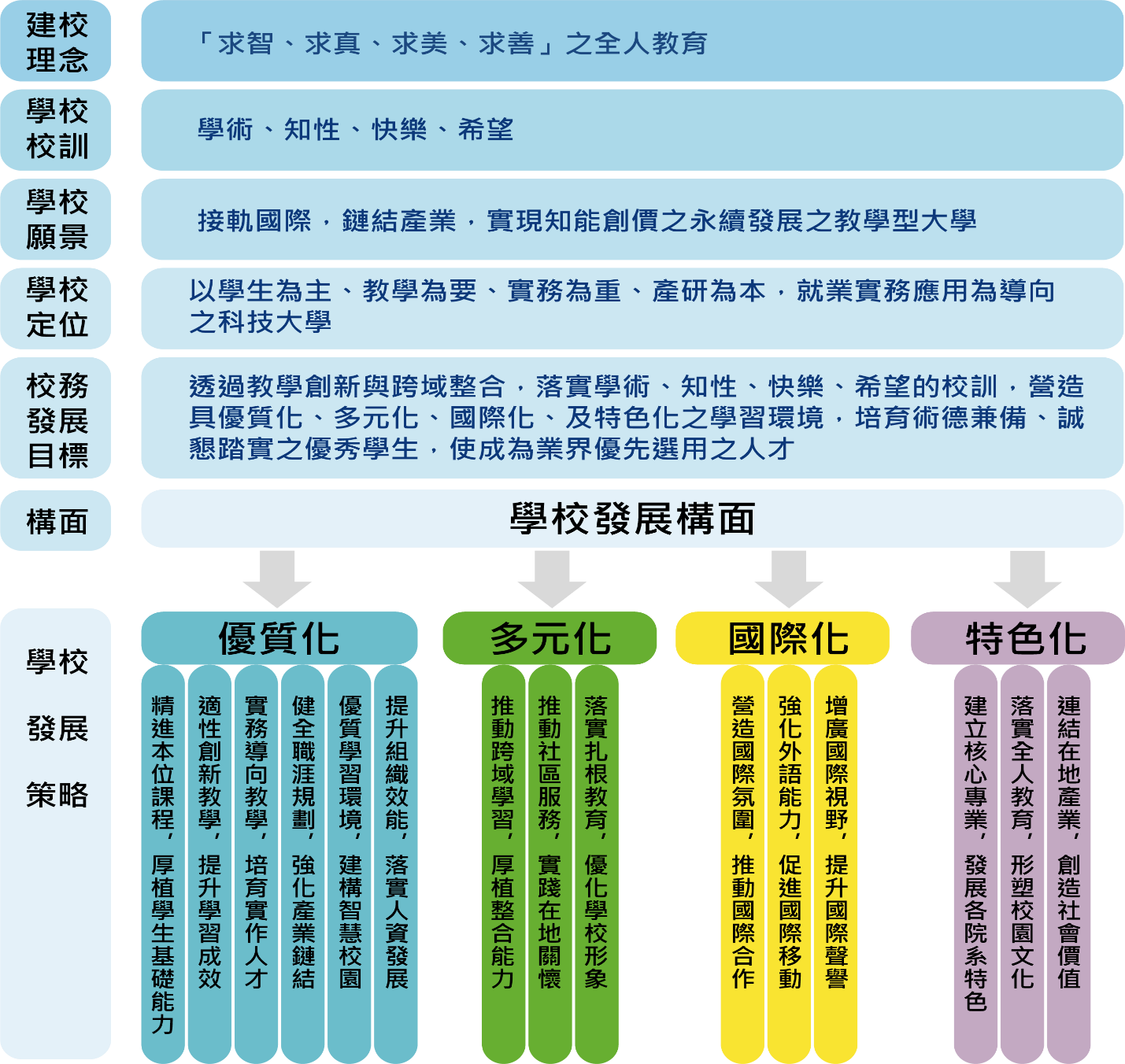 校務發展架構校務發展計畫內涵本校校務發展計畫執行以建立優質的學習環境與資源之「優質化」，落實社會責任實踐大學多元價值之「多元化」，與國際接軌增加國際化觸角及視野延伸之「國際化」，發展出學校文化、學術及技職教育之「特色化」等四個校務發展構面主軸，分別提出對應的發展主計畫與子計畫。依據學校「優質化」、「多元化」、「國際化」、「特色化」四大發展構面往下衍生出15個主計畫、51個子計畫，以落實本校循環策略規劃之決策。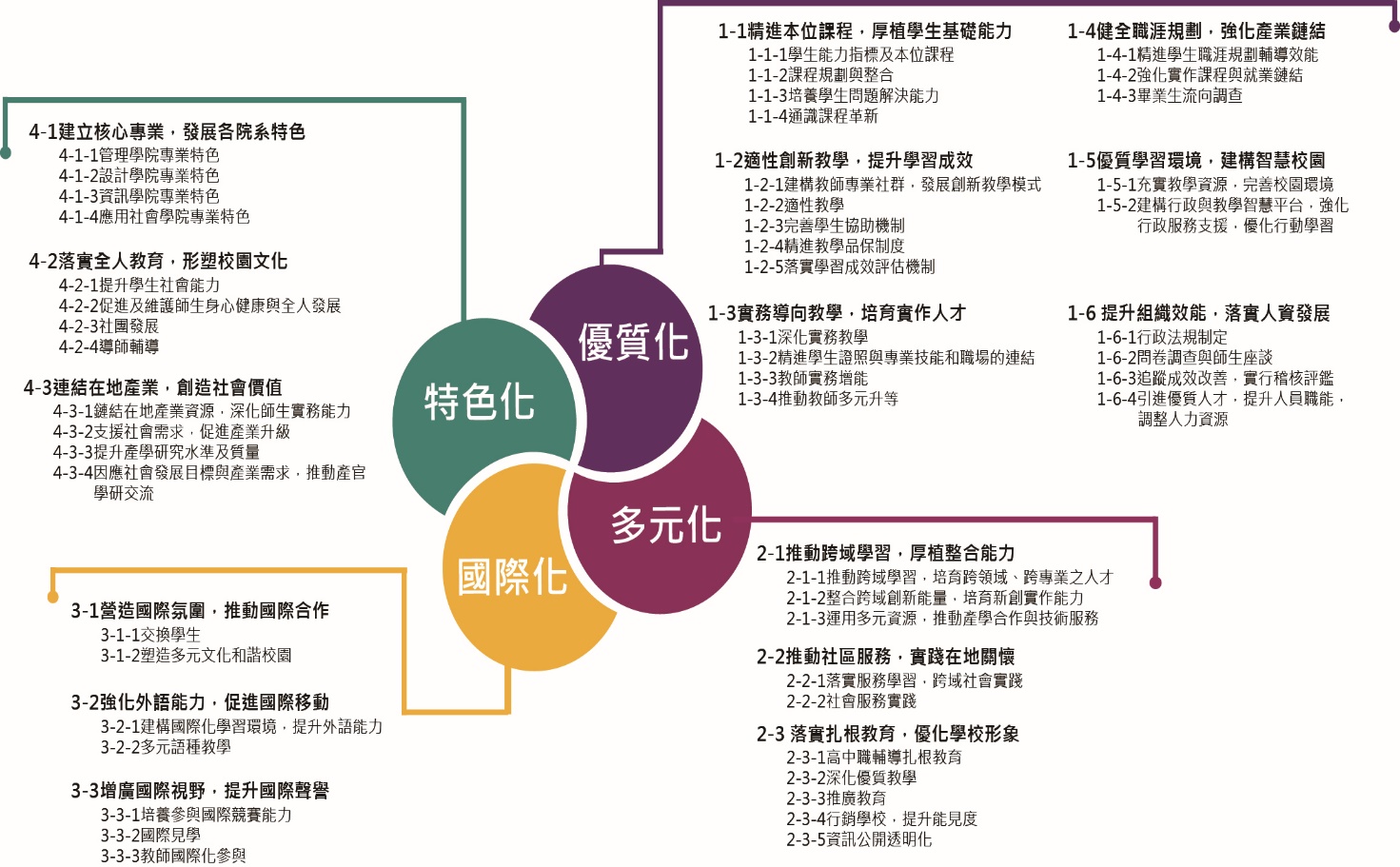 四大發展構面對應主、子計畫圖